1129-PLA-EV-2019Ref. SICE: 1188-1917 de julio de 2019LicenciadaSecretaría General de Estimada señora:Le remito el informe suscrito por el Lic. Erick Monge Sandí, Jefe del Subproceso de Evaluación, relacionado con los Lineamientos sobre Formulación, Ejecución y Evaluación del Presupuesto de la República, en su capítulo VI “Seguimiento y Evaluación”, artículo 75, dictado por parte de la Dirección General de Presupuesto Nacional del Ministerio de Hacienda.Este informe tiene como  plazo de presentación ante el Ministerio de Hacienda el miércoles 31 de julio del 2019.Atentamente,Erick Antonio Mora Leiva, Jefe Proceso Planeación y EvaluaciónCopias:Dirección EjecutivaDefensa PúblicaCentro de Apoyo, Coordinación y Mejoramiento de la Función JurisdiccionalServicio de Atención y Protección de Víctimas y TestigosMinisterio PúblicoOrganismo de Investigación JudicialArchivoamcRef.1188-1917 de julio de 2019LicenciadoErick Antonio Mora Leiva, Jefe Proceso Planeación y EvaluaciónEstimado señor:En atención a los Lineamientos sobre Formulación, Ejecución y Evaluación del Presupuesto de la República, en su capítulo VI “Seguimiento y Evaluación”, artículo 75, dictado por parte de la Dirección General de Presupuesto Nacional del Ministerio de Hacienda, mediante el cual se solicita el “Informe de Seguimiento Presupuestario semestral 2019”, le remito el informe suscrito por el Lic. Erick Monge Sandí, Jefe del Subproceso de Evaluación, con  el resultado del seguimiento realizado a los programas presupuestarios del Título 301 Poder Judicial, atendiendo la metodología incorporada en el instrumento suministrado por la Dirección General de Presupuesto Nacional del Ministerio de Hacienda, con corte al 31 de junio del 2019.Se debe aclarar que para la elaboración del presente informe se remitió por parte de la Dirección de Planifiación el 24 de junio del 2019 a las personas encargadas de cada uno de Programas un correo con el instrumento de seguimiento de la ejecución presupuestaria, a efectos de agilizar la confección de los informes que son el insumo para dar respuesta a los requerimientos del Ministerio de Hacienda.   Cabe indicar que una vez conocido y aprobado este informe por el Consejo Superior, se debe remitir a la Dirección General de Presupuesto Nacional, con copia a la Contraloría General de la República, División de Fiscalización Operativa y Evaluativa, Área de Fiscalización del Sistema de Administración Financiera de la República.El plazo de presentación ante el Ministerio de Hacienda es el miércoles 31 de julio del 2019. Se adjuntan los archivos PDF que remitieron los encargados de los distintos programas institucionales. Atentamente,Erick Monge Sandí, Jefe Subproceso de Evaluación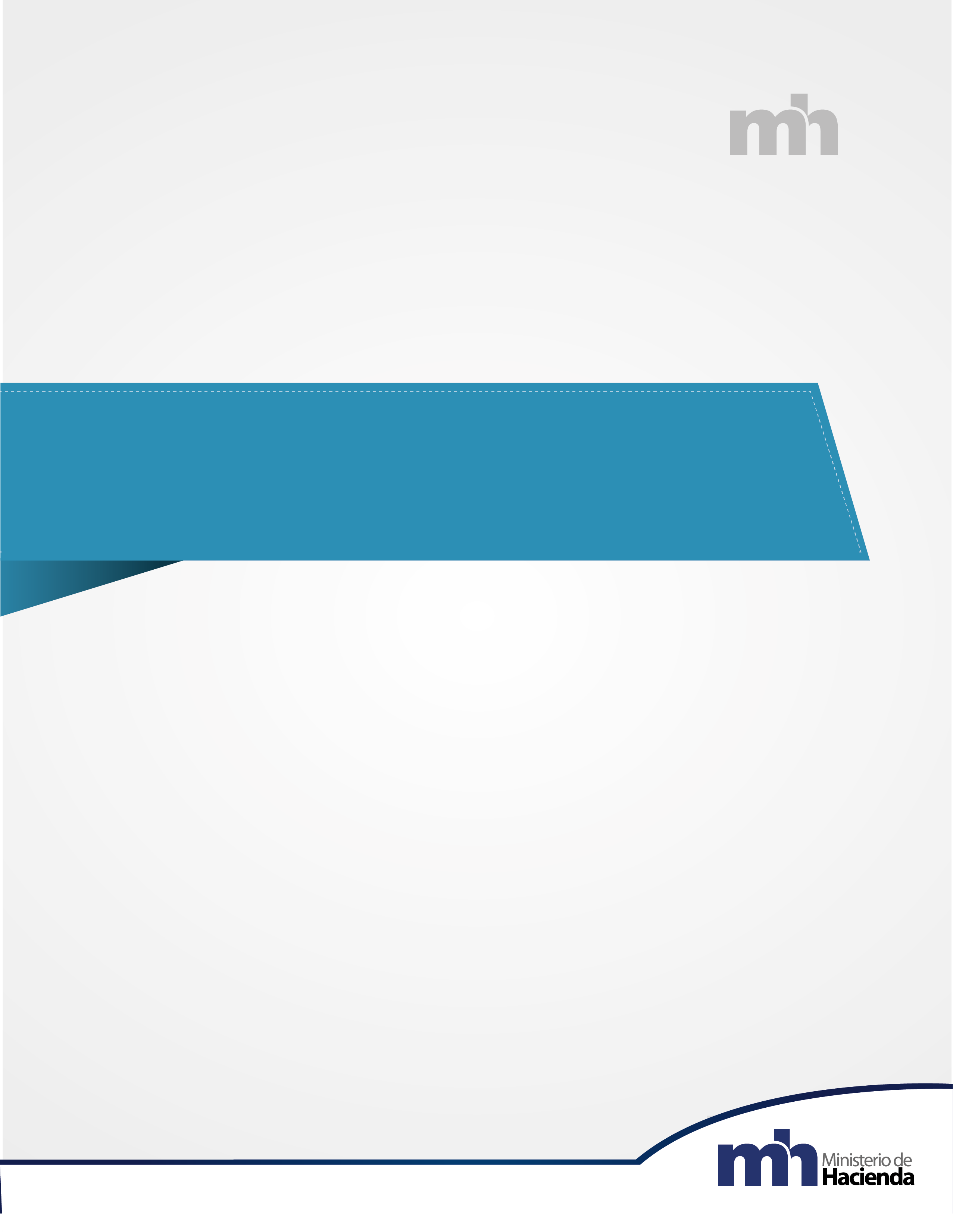 ContenidoSEGUIMIENTO SEMESTRAL  DE LOS RESULTADOS FÍSICOS Y FINANCIEROS 2019	7Objetivo del informe de seguimiento	7Instrucciones generales	7Apartado financiero	10Apartado de Gestión	51SEGUIMIENTO SEMESTRAL DE LOS RESULTADOS FÍSICOS Y FINANCIEROS 2019Con fundamento en los artículos 55 y 56 de la Ley de Administración Financiera de la República y Presupuestos Públicos (LAFRPP), sobre la evaluación de los resultados de la gestión institucional para garantizar tanto el cumplimiento de objetivos y metas, así  como sobre el uso racional de los recursos públicos y la presentación de informes periódicos para tales fines, la Dirección General de Presupuesto Nacional (DGPN) presenta el siguiente instrumento con el que las entidades rendirán cuentas sobre los resultados correspondientes al primer semestre del 2019.Objetivo del informe de seguimientoConocer el avance de la gestión institucional de los programas o subprogramas de la Ley de Presupuesto Ordinario y Extraordinario de la República para el Ejercicio Económico del 2019 (Ley 9632), durante el primer semestre, de tal forma que permita identificar desviaciones y establecer en caso necesario las respectivas medidas correctivas, que permitan el logro de las metas propuestas al finalizar el año.Instrucciones generalesPara la elaboración de este informe, el suministro de información tanto para el apartado financiero como para el apartado programático, debe mostrar los resultados a nivel de programa y/o subprograma. En los casos de los programas y/o subprogramas con producción no cuantificable, deben presentar sólo la información del apartado financiero.En los casos de los programas y/o subprogramas con producción cuantificable, deben presentar tanto la información del apartado financiero como del apartado programático.El informe semestral debe ser remitido por la Unidad Financiera Institucional de forma consolidada  mediante oficio de remisión firmado por el máximo jerarca, a más tardar el 31 de julio 2019, a la siguiente dirección de correo electrónico: notifica_presupuesto_nacional@hacienda.go.cr. El oficio de remisión que firma el máximo jerarca institucional puede enviarse de forma electrónica siempre y cuando cuente con firma digital certificada; caso contrario, los informes deben entregarse impresos en la ventanilla de recepción de la DGPN (los informes escaneados no se consideran como firmados digitalmente, ni es válido el documento firmado digitalmente que se presenta en forma impresa).Es importante considerar que los informes de cada programa y/o subprograma deben contar con la firma de los jefes de programa y/o subprograma, según se indica en el espacio correspondiente al final del instructivo.En todo el documento al hacer referencia a porcentajes y valores absolutos, se debe utilizar un decimal. Cuando se incorporen datos financieros en los cuadros y texto, se debe separar los miles con punto y los porcentajes con coma.Al momento de incluir datos en cuadros o tablas, cuando no exista información se debe colocar un guion.  Es importante señalar que a los centros de gestión que no suministren información de cualquier punto que se solicita, se les emitirá una disposición respecto al incumplimiento presentado. Apartado financieroEl programa y/o subprograma debe incluir en el siguiente cuadro los datos de los recursos autorizados y ejecutados al 30 de junio del año en curso con ingresos corrientes, de capital y de financiamiento (superávit). (No deben considerarse los recursos de crédito público externo, sólo los que corresponden a fuentes de financiamiento internas).Los ministerios y el Tribunal Supremo de Elecciones, deben utilizar como insumo, los datos del “Presupuesto Actual” y el “Devengado” del Informe “ZINFORME42_NEW” del Sistema Integrado de Gestión de la Administración Financiera (SIGAF); en el caso de los otros poderes el insumo a utilizar es la “Apropiación Actual” y el “Devengado” del Sistema Módulo de Poderes. Cuadro 1. Informe de Seguimiento Semestral 2019Ejecución financiera del presupuesto por clasificación objeto del gastoPrograma 926 Dirección, administración y otros órganos de apoyo jurisdiccionalAl 30 de junio  de 2019(datos en millones de colones)Fuente: liquidación presupuestaria del módulo de poderes al 30 de junio del 2019.Cuadro 2. Informe de Seguimiento Semestral 2019Ejecución financiera del presupuesto por clasificación objeto del gastoPrograma 927 Servicio jurisdiccionalAl 30 de junio  de 2019(datos en millones de colones)Fuente: liquidación presupuestaria del módulo de poderes al 30 de junio del 2019.Cuadro 3. Informe de Seguimiento Semestral 2019Ejecución financiera del presupuesto por clasificación objeto del gastoPrograma 928 Organismo de Investigación JudicialAl 30 de junio  de 2019(datos en millones de colones)Fuente: Liquidación Módulo de PoderesCuadro 4. Informe de Seguimiento Semestral 2019Ejecución financiera del presupuesto por clasificación objeto del gastoPrograma 929 Ministerio PúblicoAl 30 de junio  de 2019(datos en millones de colones)Fuente: Liquidación presupuestaria, Sistema Integrado de Gestión Administrativa del Poder JudicialCuadro 5. Informe de Seguimiento Semestral 2019Ejecución financiera del presupuesto por clasificación objeto del gastoPrograma 930 Servicio Defensa PúblicaAl 30 de junio  de 2019(datos en millones de colones)Fuente: SIGA-PJ. Sistema de Formulación y Ejecución PresupuestariaCuadro 6. Informe de Seguimiento Semestral 2019Ejecución financiera del presupuesto por clasificación objeto del gastoPrograma 950 “Servicio de Atención y Protección a Víctimas y Testigos”Al 30 de junio  de 2019(datos en millones de colones)Fuente: SIGA PJ Cuando el resultado sea menor a 45,0%, se debe completar el siguiente cuadro correspondiente a los “factores” que incidieron en el resultado obtenido, y se deben indicar las “acciones” que llevará a cabo el programa y/o subprograma para mejorar el nivel de ejecución durante el segundo semestre, con el objetivo de cumplir con una gestión financiera eficiente que apoye el cumplimiento de metas. En el caso de la partida “Cuentas Especiales”, sólo se debe hacer referencia a los factores que explican la ejecución.Para el llenado del cuadro, utilice como referencia los siguientes factores (puede mencionar más de un factor).Se debe indicar solamente el número correspondiente al factor y/o factores en la columna denominada “Factores”, (en los casos que se indique el número “10” correspondiente a la categoría “otros”, si se debe especificar el factor que influyó)Aplicación de directrices presidenciales.Lineamientos de los entes rectores de la Administración Financiera.Gestión administrativa institucional (que generen ahorro o mayor gasto)Variación en la estimación de recursos.Problemas relacionados con los procesos de Contratación Administrativa.Liberación de cuota insuficiente.Desviaciones entre lo planificado y lo ejecutado.Normas de ejecución para el ejercicio presupuestario 2019.Problemas con las gestiones relacionadas con convenios marco.Otros (Especifique).Cuadro 7. Informe de Seguimiento Semestral 2019Factores que incidieron en la ejecución y acciones correctivas en partidas con ejecución menores a 45,0%Programa 926 Dirección, administración y otros órganos apoyo jurisdiccionalAl 30 de junio de 2019Fuente: diligencias con las justificaciones remitidas por las oficinas que no alcanzaron el nivel de ejecución correspondiente para el primer semestre del 2019 que es del 45%.1/ Se refiere a la persona responsable directa de ejecutar la acción, no necesariamente debe ser el (la) Director (a) del Programa o Subprograma.Dentro de la ejecución presupuestaria del Programa 926 se encuentran diluidas una serie de compromisos que apoyan el funcionamiento de otros programas, siendo este el encargado de gerenciar el apoyo a nivel material y de recurso humano para el cumplimiento de las labores sustantivas del Poder Judicial, por esta razón partidas como la de servicios y bienes duraderos tiene un mayor peso porcentual en relación con los otros programas. En términos generales el 65% del presupuesto (remuneraciones y transferencias corrientes) programado tiene un nivel de ejecución por encima del 45%Con respecto a las acciones correctivas de las partidas con ejecución menores a 45% al primer semestre (que representan un 35% del presupuesto actual), que corresponden a “Servicios”, “Materiales y Suministros” y “Bienes Duraderos” son las que reportan menor nivel de cumplimiento en la ejecución semestral tomando en cuenta que existen proyectos de inversión que se encuentran en trámite de ejecución, por los procesos que conllevan, además, varios servicios se cancelan luego del cierre de mes cuando presentan las facturas, como es el caso de contratos de servicios continuados y servicios públicos, los cuales se cancelan por mes vencido. A su vez, los bienes duraderos debido a la naturaleza y a los procesos de contratación administrativa a través de licitaciones, es que la mayoría de recursos se encuentran en el disponible, en espera de concretar los procesos de adjudicación, principalmente porque se encuentran en definición de especificaciones técnicas y la búsqueda de bienes que se ajusten a las necesidades de la institución. Cuadro 8. Informe de Seguimiento Semestral 2019Factores que incidieron en la ejecución y acciones correctivas en partidas con ejecución menores a 45,0%Programa 927 Servicio JurisdiccionalAl 30 de junio  de 2019Fuente: justificaciones remitidas por las diferentes oficinas del Poder Judicial respecto a la no ejecución de los recursos.1/ Se refiere a la persona responsable directa de ejecutar la acción, no necesariamente debe ser el (la) Director (a) del Programa o Subprograma.Con respecto al Programa 927 Servicio Jurisdiccional, la partida de Remuneraciones corresponde a un peso porcentual de 90% de todo el monto destinado a ese Programa, y el porcentaje de ejecución es de un 48,3% siendo la partida más alta.  Cabe destacar que la partida de Servicios tiene un peso porcentual de 7,4% y un nivel de ejecución prespuestaria de 29,7% por lo que se realizarán los esfuerzos como se indica en el cuadro anterior con el fin de mejorar la ejecución por medio de seguimientos a los departamentos y centros gestores, así como la coordinación con los administradores encargados para llevar a cabo los procesos de pago a los proveedores, entre otros.Cuadro 9. Informe de Seguimiento Semestral 2019Factores que incidieron en la ejecución y acciones correctivas en partidas con ejecución menores a 45,0%Programa 928 Organismo de Investigación JudicialAl 30 de junio  de 2019Fuente: Sistema Integrado de Gestión Administrativa.1/ Se refiere a la persona responsable directa de ejecutar la acción, no necesariamente debe ser el (la) Director (a) del Programa o Subprograma.Con respecto al Programa 928 la partida de remuneraciones tiene un peso porcentual dentro del presupuesto total de un  79% y un nivel de ejecución de 45,2% sobrepasando lo estipulado para el primer semestre, sin embargo, las partidas con ejecución menores a 45% al mismo período (que representan un 21% del presupuesto total del Programa) y que corresponden a “Servicios”, “Materiales y Suministros” y “Bienes Duraderos”, “Transferencias Corrientes”, así como “Cuentas especiales” se plasman las acciones de mejora como lo son recordatorios mensuales a las oficinas, con las líneas pendientes de ejecutar, además se revisan sobrantes que se puedan redireccionar para ejecutar en la misma subpartida, por lo que este Programa debe aplicar las acciones definidas para lograr una ejecución efectiva y óptima en el segundo semestre.Cuadro 10. Informe de Seguimiento Semestral 2019Factores que incidieron en la ejecución y acciones correctivas en partidas con ejecución menores a 45,0%Programa 929 Ministerio Público Al 30 de junio  de 2019Fuente: Unidad Administrativa del Ministerio Público1/ Se refiere a la persona responsable directa de ejecutar la acción, no necesariamente debe ser el (la) Director (a) del Programa o Subprograma.En términos generales para este Programa 929, el 92,6% del presupuesto corresponde a remuneraciones y esta partida tiene una ejecución presupuestaria de 49,3% de cumplimiento, de seguido las cuatro partidas restantes que equivalen a un 7,4% de peso porcentual tienen un bajo nivel de cumplimiento en su ejecución presupuestaria, sin embargo el impacto en el monto monetario no es tan elevado y las acciones plasmadas implican dar seguimiento y coordinar con anticipación con las oficinas involucradas.Cuadro 11. Informe de Seguimiento Semestral 2019Factores que incidieron en la ejecución y acciones correctivas en partidas con ejecución menores a 45,0%Servicio Defensa PúblicaAl 30 de junio  de 2019Fuente: SIGA-PJ. Sistema de Formulación y Ejecución Presupuestaria e Informes Internos de Ejecución Presupuestaria.1/ Se refiere a la persona responsable directa de ejecutar la acción, no necesariamente debe ser el (la) Director (a) del Programa o Subprograma.Con respecto al Programa 930, el 92,7% del presupuesto corresponde a remuneraciones y esta partida tiene una ejecución presupuestaria de 49,4% de cumplimiento, siendo el Programa con la partida más alta en la ejecución presupuestaria para el primer semestre. A su vez, las partidas de servicios, materiales y suministros y bienes duraderos tiene un peso porcentual del6, 2%, pero presentan  un bajo nivel de cumplimiento en su ejecución presupuestaria respecto a los parámetros del Ministerio de Hacienda, por que se proponen acciones por parte del responsable del programa dirigidas acelerarlos procesos de conformación de especificaciones técnicas para las contrataciones.Aplicación de directrices presidenciales.Lineamientos de los entes rectores de la Administración Financiera.Gestión administrativa institucional (que generen ahorro o mayor gasto)Variación en la estimación de recursos. Problemas relacionados con los procesos de Contratación Administrativa.Liberación de cuota insuficiente.Desviaciones entre lo planificado y lo ejecutado.Normas de ejecución para el ejercicio presupuestario 2019.Problemas con las gestiones relacionadas con convenios marco.Cuadro 12. Informe de Seguimiento Semestral 2019Factores que incidieron en la ejecución y acciones correctivas en partidas con ejecución menores a 45,0%Programa 950 “Servicio de Atención y Protección a Víctimas y Testigos” 30 de junio  de 2019Fuente: SIGA PJ 1/ Se refiere a la persona responsable directa de ejecutar la acción, no necesariamente debe ser el (la) Director (a) del Programa o Subprograma.Con respecto al Programa 950 se tiene la partida de remuneraciones con un 83% del peso porcentual de todo el presupuesto del Programa y una ejecución que sobrepasa el 45%.Por su parte la partida de Servicios tiene un 9% de peso porcentual, pero con una ejecución presupuestaria de 25,9%, dada la naturaleza del programa en el que se destina recursos para atender a las víctimas y testigos que está supeditado al ingreso de casos a partir de los riesgos detectados en los procesos judiciales, por lo que se plantea como acción correctivaanalizar el ingreso de casos a la oficina y  el pago en ayudas económicas, a fin de detectar las razones que están generando una disminución en los pagos de ayudas con respecto a la proyección de gasto para 2019.En conclusión el comportamiento de ejecución de las partidas de “Servicios”, “Materiales y Suministros” y “Bienes Duraderos”, mantienen el mismo patrón que en todos los programas presupuestarios del Poder Judicial con una ejecución inferior al 45% para el primer semestre del 2019 (esas tres partidas representan un 16% como peso porcentual del presupuesto total). Resulta necesario destacar los esfuerzos que se realizan al inicio del año para ir organizando la manera de ejecutar los montos presupuestados, sin embargo, se reiteran ciertas acciones de mejora como realizar seguimientos a las instancias ejecutoras de las partidas en todo el país, determinar proyecciones de presupuestos futuros más aterrizados al gasto real, coordinación con proveedores para la presentación expedita de las facturas para la liquidación del gasto, acelerar procesos de conformación de especificaciones técnicas para las contrataciones, dar seguimiento bimensual al pago por servicios públicos, contratos de arriendo, limpieza  y seguridad, entre otros. Recomendaciones del Apartado FinancieroDerivado del análisis del comportamiento de la ejecución de las partidas presupuestarias, la Dirección de Planificación recomienda:Instar a los responsables de los Programas Presupuestarios a mejorar la ejecución presupuestaria en el segundo semestre 2019 en cumplimiento con la normativa y  directrices de ejecución presupuestaria, así como aplicar de manera efectiva las acciones de mejora para incrementar el porcentaje de ejecución.El Subproceso de Evaluación de la Dirección de Planificación llevará a cabo un seguimiento a todos los Programas Presupuestarios en el mes de octubre (con corte de los datos al 30 de setiembre del 2019) con el fin de determinar si se han ejecutado las acciones de mejora plasmadas en el presente informe y a su vez, se informará a la Dirección General de Presupuesto Nacional sobre los resultados obtenidos de este ejercicio dentro del informe de evaluación anual de la ejecución presupuestaria para el 2019.Apartado de GestiónAvances obtenidosCon base en el criterio de los responsables de llevar a cabo las acciones del programa y/o subprograma y de acuerdo a la planificación y programación interna, complete los siguientes cuadros con la información de las metas de producción y de los indicadores del programa y/o subprograma.  Cuadro 13. Informe de Seguimiento Semestral 2019Avance de metas de producciónPrograma 927Al 30 de junio  de 2019Fuente: Subproceso Estadística, Dirección de Planificación.Cuadro 14. Informe de Seguimiento Semestral 2019Avance de indicadores de desempeñoPrograma 927Al 30 de junio  de 2019Fuente: Subproceso Estadística, Dirección de Planificación.Cuadro 15. Informe de Seguimiento Semestral 2019Avance de metas de producciónServicio Defensa PúblicaAl 30 de junio  de 2019Fuente: Libros de Registro General, Informe Mensual SIGMA Defensa PúblicaCuadro 16. Informe de Seguimiento Semestral 2019Avance de indicadores de desempeñoPrograma 930 Servicio Defensa PúblicaAl 30 de junio  de 2019Fuente: Encuesta anual de personas usuariasCuadro 17. Informe de Seguimiento Semestral 2019Avance de metas de producciónPrograma 950 “Servicio de Atención y Protección a Víctimas y Testigos”Al 30 de junio  de 2019Fuente: Estadística Oficina de Atención y Protección a Víctimas Cuadro 18. Informe de Seguimiento Semestral 2019Avance de indicadores de desempeñoPrograma 950 “Servicio de Atención y Protección a Víctimas y Testigos”Al 30 de junio  de 2019Fuente: Estadística Oficina de Atención y Protección a VíctimasDe acuerdo con los cuadros anteriores (3 y 4), en los casos que el grado de avance sea menor a 25,0%, en el cuadro 5, indique los factores que inciden en el porcentaje de avance al primer semestre y las acciones correctivas que se implementarán en el segundo semestre, con el fin de cumplir con las metas e indicadores programados para el año.Para el llenado del cuadro, utilice como referencia los siguientes factores (puede mencionar más de un factor).Aplicación de directrices presidenciales.Lineamientos de los entes rectores de la Administración Financiera.Gestión administrativa institucional (que generen ahorro o mayor gasto)Variación en la estimación de recursos. Problemas relacionados con los procesos de Contratación Administrativa.Liberación de cuota insuficiente.Desviaciones entre lo planificado y lo ejecutado.Normas de ejecución para el ejercicio presupuestario 2019.Problemas con las gestiones relacionadas con convenios marco.Otros (Especifique).Se debe indicar solamente el número correspondiente al factor y/o factores en la columna denominada “Factores”, (en los casos que se indique el número “10” correspondiente a la categoría “otros”, si se debe especificar el factor que influyó). Adicionalmente, colocar (u) si corresponde  a unidad de Medida o (i) si corresponde a un indicador.Cuadro 19. Informe de Seguimiento Semestral 2019Factores que inciden en el cumplimiento de metas e indicadores, y acciones correctivasPrograma 930 Servicio Defensa Pública	Al 30 de junio  de 2019	Fuente: Encuesta anual de personas usuarias1/ Se refiere a la persona responsable directa de ejecutar la acción, no necesariamente debe ser el (la) Director (a) del Programa o Subprograma.Programa PresupuestarioAnexoPrograma 926- Dirección y AdministraciónPrograma 927 -Servicio Jurisdiccional (Apartado Financiero)Programa 927 - Servicio Jurisdiccional (Apartado de gestión)Programa 928- Servicio de Investigación JudicialPrograma 929- Servicio Ejercicio de la Acción Penal PúblicaPrograma 930- Servicio de Defensa PúblicaPrograma 950- Servicio de Atención y Protección de Víctimas y TestigosPartidaPresupuesto ActualPresupuesto EjecutadoPorcentaje de EjecuciónTOTAL102.667,3 42.373,7 41,3%Remuneraciones62.220,7 29.856,048,0%Servicios17.820,1 5.182,229,1%Materiales y Suministros2.232,3 511,6 22,9%Intereses---Activos Financieros---Bienes Duraderos15.840,7 3.117,819,7%Transferencias Corrientes4.553,5 3.706,181,4%Transferencias de Capital---Amortización-   - -Cuentas Especiales- --PartidaPresupuesto ActualPresupuesto EjecutadoPorcentaje de EjecuciónTOTAL165.201,2 77.019,4 46,6%Remuneraciones149.452,7 72.141,8 48,3%Servicios12.184,8 3.624,4 29,7%Materiales y Suministros738,1 227,9 30,9%Intereses---Activos Financieros---Bienes Duraderos1.076,9 242,1 22,5%Transferencias Corrientes1.748,8 783,2 44,8%Transferencias de Capital-   - -Amortización-   - -Cuentas Especiales-- -PartidaPresupuesto ActualPresupuesto EjecutadoPorcentaje de EjecuciónTOTAL103.714,942.512,940,7%Remuneraciones81.962,137.057, 945,2%Servicios6.050,0 1.868,830,8%Materiales y Suministros4.897,41.335,027,2%Intereses---Activos Financieros---Bienes Duraderos7.798,2669,68,5%Transferencias Corrientes1.930, 0 557,628,8%Transferencias de Capital987987100%Amortización-   - -Cuentas Especiales90 35,940,04%PartidaPresupuesto ActualPresupuesto EjecutadoPorcentaje de EjecuciónTOTAL52.436,4 25.095,747,9%Remuneraciones48.533,323.948,149,3%Servicios2.695,0 812,730,2%Materiales y Suministros238,6 51,421,5%Intereses---Activos Financieros---Bienes Duraderos426,5 8,11,9%Transferencias Corrientes542,8 275,350,7%Transferencias de Capital-   - -Amortización-   - -Cuentas Especiales- - -PartidaPresupuesto ActualPresupuesto EjecutadoPorcentaje de EjecuciónTOTAL 39.614,3  19.007,8 48,0%Remuneraciones 36.724,3  18.154,4 49,4%Servicios 2.064,5  592,9 28,7%Materiales y Suministros 109,9  37,9 34,5%Intereses---Activos Financieros---Bienes Duraderos 285,7  12,2 4,3%Transferencias Corrientes 430,0  210,5 49,0%Transferencias de Capital-   - -Amortización-   - -Cuentas Especiales---PartidaPresupuesto ActualPresupuesto EjecutadoPorcentaje de EjecuciónTOTAL9.768,04.142,142,3%Remuneraciones8.188,63.781,946,2%Servicios890,2230,725.9%Materiales y Suministros191,459,431,0%Intereses---Activos Financieros---Bienes Duraderos68,85,68.2%Transferencias Corrientes333,841,612.5%Transferencias de Capital-   - -Amortización-   - -Cuentas Especiales95,022,723,9%Nombre de la partidaFactoresAcciones CorrectivasResponsable1/Servicios4, 5, 7, 8 y 10Otros:Servicios que se cancelan mes vencido como por ejemplo los servicios públicos, alquileres, limpieza y seguridad, entre otros.Facturas de servicios ya recibidos por el Poder Judicial y que al 30 de junio no habían sido canceladas.Atrasos en la presentación de facturas por parte de los proveedores de servicios ya recibidos por el Poder Judicial.Imprevisibilidad en servicios de peritajes y mantenimiento de los diferentes equipos de la Institución.Pago de servicios que se ejecutan en un solo tracto al final del período como por ejemplo el pago de marchamos.Servicios que están sujetos a fechas de ejecución según cronogramas externos a la institución como las capacitaciones.Se realiza coordinación con los administradores encargados, los procesos de pago a los proveedores, con el fin de maximizar la ejecución de los recursos y procurar un buen servicio al cliente interno y el pago oportuno al cliente externo. Además, se mantiene un seguimiento constante a los procesos de compra y pago a los proveedores para minimizar los compromisos no devengados al cierre del año. Durante el 2016, como parte del seguimiento presupuestario, se emitió la Circular No.76-2016, según acuerdo de Corte Plena en sesión No.12-16 celebrada el 25 de abril 2016, artículo VIII, mediante el cual se establece con carácter obligatorio la propuesta de Política y de Contenido de Informes de Gestión durante el Proceso de Ejecución Presupuestaria, por parte de los centros gestores del Poder Judicial. Mediante esta Circular se solicita a los centros gestores un seguimiento trimestral de los recursos con que se cuenta para su ejecución. Se implementó, como parte de las medidas de control para mejorar la ejecución, que el Subproceso de Presupuesto y/o la Dirección Ejecutiva realice comunicados periódicos a las diferentes oficinas Judiciales del país, de saldos relevantes en sus presupuestos, o bien, montos sin ejecutar, para que brinden información oportuna sobre el avance en los procesos de contratación y a la vez se determinen aquellos procesos que no sean posible realizar (infructuosos, desiertos, etc.), para procurar su reutilización en proyectos y necesidades de este Poder de la República, en aras de mejorar cada día más el servicio al usuario y maximizar el uso de los recursos. 
En sesión N° 87-16 de 20 de setiembre del 2016, artículo LXXVI, el Consejo Superior, concede permiso con goce de salario a partir del 20 de setiembre 2016 y hasta el último día laboral del 2016, a un grupo de profesionales en las diferentes oficinas que intervienen  en el proyecto institucional para dar sostenibilidad a la mejora del proceso de contratación administrativa para la ejecución presupuestaria 2017 y que se extiende al período presupuestario 2018.Mediante acuerdo del Consejo Superior No.110-18 del 19 de diciembre del 2018, artículo I se prorrogaron dichos permisos hasta el 31 de marzo del 2019. Posteriormente en sesión del Consejo Superior No.28-19 del 28 de marzo del 2019, artículo VI, se extiende el período de dichos permisos hasta el 30 de junio del 2019.
A su vez, en sesión N° 113-16 del 20 de diciembre del 2016, artículo XL, el Consejo Superior,  toma nota del primer informe referente al avance del proyecto y mediante oficio No.4133-DE-2017 del 30 de Agosto del 2017, la Dirección Ejecutiva hace del conocimiento del Consejo Superior el informe de avance del Proyecto institucional para dar sostenibilidad a la mejora del proceso de contratación administrativa en materia de infraestructura, informática (recurso tecnológico estratégico) y equipos y servicios especiales del OIJ, para la ejecución presupuestaria, aprobado mediante acuerdo del Consejo Superior No.82-2017, del 7 de Setiembre del 2017, artículo XL.Mediante la Circular No.136-2017 remitida por la Dirección Ejecutiva, se establecen las medidas para la contención del gasto para el Poder Judicial, especificando para cada subpartida las acciones a seguir y en la que se comunica que la Corte Plena en sesiones N° 27-2017 de 21 de agosto de 2017, artículo XVI, N° 28-2017 de 28 de agosto de 2017, artículo XV y N° 29-2017 de 4 setiembre de 2017, artículo XVI, aprobó una serie de medidas de contención del gasto en el Poder Judicial, producto de la grave situación fiscal que enfrenta Costa Rica, la cual se ha visto acentuada en los problemas de liquidez del Gobierno de la República para hacer frente a sus obligaciones de pago. El Poder Judicial, consciente de este “problema país”, se ha comprometido con la adopción de formas más eficientes para prestar el servicio público de administración de justicia, por lo que resulta imperativo adoptar medidas inmediatas que permitan la sujeción del gasto y obtener ahorros en el uso de los recursos públicos, así como otras de carácter estructural de ejecución a mediano y largo plazo.Con la puesta en marcha del Sistema Integrado de Gestión Administrativa SIGA-PJ, todas las oficinas tienen acceso a los diferentes reportes que genera el sistema, herramientas con los que tienen la posibilidad de monitorear todos los trámites que realizan y el avance de los mismos hasta su aprobación final, así como los disponibles de las subpartidas y de los documentos presupuestarios que se encuentran aprobados finalmente, para hacerle frente al pago de las obligaciones adquiridas por los diferentes centros gestores, permitiendo de esta manera solicitar nuevos trámites o traslados de recursos de forma oportuna y sin que se vea afectado el curso normal de las oficinas.Seguimientos y consultas periódicas al Departamento de Proveeduría y demás Departamentos y centros gestores involucrados, hasta que se materialicen los contratos de arriendo, por lo que se realizan reuniones mensuales para dar el seguimiento apropiado, de forma conjunta con la Dirección Ejecutiva y los Departamentos de Proveeduría, Financiero Contable y Servicios Generales.Administradores de centros gestores, incluyendo el Departamento de Proveeduría, Departamento de Servicios Generales y el Macroproceso Financiero Contable.Materiales y suministros5, 7, 8 y 10.Otros:Contratos según demanda de compra de repuestos, llantas, baterías, suministros de oficina, papelería y uniformes, entre otros, que se ejecutan de acuerdo con las necesidades de las oficinas y que son totalmente imprevisibles.Compras variables como combustible.Las acciones correctivas aplican igual que la partida 1.Administradores de centros gestores, incluyendo el Departamento de Proveeduría, Departamento de Servicios Generales y el Macroproceso Financiero ContableBienes duraderos5, 8 y 10.Otros:Obras que requieren de un porcentaje de avance para ejecutar los recursos.Cambios en las necesidades de las oficinas de proyectos que se tenían inicialmente.Duración del trámite y aprobación de modificaciones externas.Las acciones correctivas aplican igual que las partidas 1.Administradores de centros gestores, incluyendo el Departamento de Proveeduría, Departamento de Servicios Generales y el Macroproceso Financiero Contable.Nombre de la partidaFactoresAcciones CorrectivasResponsable1/Servicios4, 5, 7, 8 y 10Otros:Servicios que se cancelan mes vencido como por ejemplo los servicios públicos, alquileres, limpieza y seguridad, entre otros.Facturas de servicios ya recibidos por el Poder Judicial y que al 30 de junio no habían sido canceladas.Atrasos en la presentación de facturas por parte de los proveedores de servicios ya recibidos por el Poder Judicial.Imprevisibilidad en viáticos, publicaciones de edictos y mantenimiento de los diferentes equipos de la Institución.Servicios que están sujetos a fechas de ejecución según cronogramas externos a la institución como las capacitaciones.Se realiza coordinación con los administradores encargados, los procesos de pago a los proveedores, con el fin de maximizar la ejecución de los recursos y procurar un buen servicio al cliente interno y el pago oportuno al cliente externo. Además, se mantiene un seguimiento constante a los procesos de compra y pago a los proveedores para minimizar los compromisos no devengados al cierre del año. Durante el 2016, como parte del seguimiento presupuestario, se emitió la Circular No.76-2016, según acuerdo de Corte Plena en sesión No.12-16 celebrada el 25 de abril 2016, artículo VIII, mediante el cual se establece con carácter obligatorio la propuesta de Política y de Contenido de Informes de Gestión durante el Proceso de Ejecución Presupuestaria, por parte de los centros gestores del Poder Judicial. Mediante esta Circular se solicita a los centros gestores un seguimiento trimestral de los recursos con que se cuenta para su ejecución. Se implementó, como parte de las medidas de control para mejorar la ejecución, que el Subproceso de Presupuesto y/o la Dirección Ejecutiva realice comunicados periódicos a las diferentes oficinas Judiciales del país, de saldos relevantes en sus presupuestos, o bien, montos sin ejecutar, para que brinden información oportuna sobre el avance en los procesos de contratación y a la vez se determinen aquellos procesos que no sean posible realizar (infructuosos, desiertos, etc.), para procurar su reutilización en proyectos y necesidades de este Poder de la República, en aras de mejorar cada día más el servicio al usuario y maximizar el uso de los recursos. 
En sesión N° 87-16 de 20 de setiembre del 2016, artículo LXXVI, el Consejo Superior, concede permiso con goce de salario a partir del 20 de setiembre 2016 y hasta el último día laboral del 2016, a un grupo de profesionales en las diferentes oficinas que intervienen  en el proyecto institucional para dar sostenibilidad a la mejora del proceso de contratación administrativa para la ejecución presupuestaria 2017 y que se extiende al período presupuestario 2018. Mediante acuerdo del Consejo Superior No.110-18 del 19 de diciembre del 2018, artículo I se prorrogaron dichos permisos hasta el 31 de marzo del 2019. Posteriormente en sesión del Consejo Superior No.28-19 del 28 de marzo del 2019, artículo VI, se extiende el período de dichos permisos hasta el 30 de junio del 2019.A su vez, en sesión N° 113-16 del 20 de diciembre del 2016, artículo XL, el Consejo Superior,  toma nota del primer informe referente al avance del proyecto y mediante oficio No.4133-DE-2017 del 30 de Agosto del 2017, la Dirección Ejecutiva hace del conocimiento del Consejo Superior el informe de avance del Proyecto institucional para dar sostenibilidad a la mejora del proceso de contratación administrativa en materia de infraestructura, informática (recurso tecnológico estratégico) y equipos y servicios especiales del OIJ, para la ejecución presupuestaria, aprobado mediante acuerdo del Consejo Superior No.82-2017, del 7 de Setiembre del 2017, artículo XL.Mediante la Circular No.136-2017 remitida por la Dirección Ejecutiva, se establecen las medidas para la contención del gasto para el Poder Judicial, especificando para cada subpartida las acciones a seguir y en la que se comunica que la Corte Plena en sesiones N° 27-2017 de 21 de agosto de 2017, artículo XVI, N° 28-2017 de 28 de agosto de 2017, artículo XV y N° 29-2017 de 4 setiembre de 2017, artículo XVI, aprobó una serie de medidas de contención del gasto en el Poder Judicial, producto de la grave situación fiscal que enfrenta Costa Rica, la cual se ha visto acentuada en los últimos días por problemas de liquidez del Gobierno de la República para hacer frente a sus obligaciones de pago. El Poder Judicial, consciente de este “problema país”, se ha comprometido con la adopción de formas más eficientes para prestar el servicio público de administración de justicia, por lo que resulta imperativo adoptar medidas inmediatas que permitan la sujeción del gasto y obtener ahorros en el uso de los recursos públicos, así como otras de carácter estructural de ejecución a mediano y largo plazo.Con la puesta en marcha del Sistema Integrado de Gestión Administrativa SIGA-PJ, todas las oficinas tienen acceso a los diferentes reportes que genera el sistema, herramientas con los que tienen la posibilidad de monitorear todos los trámites que realizan y el avance de los mismos hasta su aprobación final, así como los disponibles de las subpartidas y de los documentos presupuestarios que se encuentran aprobados finalmente, para hacerle frente al pago de las obligaciones adquiridas por los diferentes centros gestores, permitiendo de esta manera solicitar nuevos trámites o traslados de recursos de forma oportuna y sin que se vea afectado el curso normal de las oficinas.Seguimientos y consultas periódicas al Departamento de Proveeduría y demás Departamentos y centros gestores involucrados, hasta que se materialicen los contratos de arriendo, por lo que se realizan reuniones mensuales para dar el seguimiento apropiado, de forma conjunta con la Dirección Ejecutiva y los Departamentos de Proveeduría, Financiero Contable y Servicios Generales.Administradores de centros gestores, incluyendo el Departamento de Proveeduría, Departamento de Servicios Generales y el Macroproceso Financiero Contable.Materiales y suministros5, 7, 8 y 10.Otros:Contratos según demanda de compra de repuestos, llantas, baterías, suministros de oficina, papelería y uniformes, entre otros, que se ejecutan de acuerdo con las necesidades de las oficinas y que son totalmente imprevisibles.Compras variables como combustible.Las acciones correctivas aplican igual que la partida 1.Administradores de centros gestores, incluyendo el Departamento de Proveeduría, Departamento de Servicios Generales y el Macroproceso Financiero Contable.Bienes duraderos5, 8 y 10.Otros:Cambios en las necesidades de las oficinas de proyectos que se tenían inicialmente.Compras según demanda con entregas parciales.Las acciones correctivas aplican igual que la partida 1.Administradores de centros gestores, incluyendo el Departamento de Proveeduría, Departamento de Servicios Generales y el Macroproceso Financiero Contable.Transferencias corrientes10Otros:Pagos en trámite que no estaban finalizados a la fecha de corte como es el caso e de la cuota del aporta estatal al Fondo de Jubilaciones y Pensiones del Poder Judicial de la segunda quincena de junio 2019.Recursos que dependen del estudio para el pago de las prestaciones legales de las personas que se van acogiendo a su derecho de jubilación.Seguimiento y monitoreo de las subpartidas por parte del Departamento Financiero Contable, coordinación y sesiones de trabajo con la Dirección de Gestión Humana.Departamento Financiero Contable y Dirección de Gestión Humana.Nombre de la partidaFactoresAcciones CorrectivasResponsable1/1. Servicios10                                             Dentro de los servicios imprevisibles están, pago de viáticos, mantenimiento y reparación de vehículos, pago de mantenimientos y calibraciones de equipos de Ciencias Forenses, Servicios médicos de Medicina Legal, entre otros.Para este tipo de Servicios es difícil plantear acciones correctivas, ya que el gasto es imprevisible, no obstante, se hará un seguimiento  más exhaustivo en las partidas que mayor porcentaje de subejecución presenten al final del período Presupuestario, para hacer replanteamientos a la hora de formular y tratar en la medida de lo posible lograr una mejor ejecución de estos recursos.Administración OIJ2. Materiales y Suministros10                                            Dentro de los productos que se tienen en esta partida, están los repuestos, trajes descartables, reactivos químicos, combustible entre otros, los cuales se van ejecutando en el año.Las acciones correctivas que ha tomado la Administración son enviar recordatorios mensuales a las oficinas, con las líneas pendientes de ejecutar, además se revisan sobrantes que se puedan redireccionar para ejecutar en la misma subpartida.Administración OIJ5. Bienes duraderos5 y 10                                        Al ser equipos complejos, los tiempos de entrega son muy extensos.Las acciones correctivas que se están dando son enviar recordatorios mensuales a las oficinas, con las líneas pendientes de ejecutar, además se trata en lo posible que una vez que salga el pedido, coordinar con el proveedor si es posible acortar los tiempos de entrega, así como recordar  a los proveedores la importancia de enviar la factura en el menor tiempo posible, para hacer efectivos los pagos.Administración OIJ6. Transferencias Corrientes10                                  El mayor porcentaje corresponde a la parida de prestaciones legales, la cual se va ejecutando conforme los empleados posean el derecho a la pensión.Estas proyecciones las lleva a cabo el Departamento Financiero Contable, por lo que esta Administración dará como acción correctiva el seguimiento ante dicha instancia, para conocer el dato de la cantidad de personal que se está acogiendo al derecho de pensión y llevar estimados.Administración OIJ9. Cuentas Especiales10                                                  Gastos imprevisibles en trabajos especiales que requiera la PolicíaPara este tipo de Cuentas especiales, que corresponden a diferentes tipos de Investigación, es difícil prever el gasto, sin embargo se hará un seguimiento en este semestre, para determinar proyecciones de presupuestos futuros más acordes con el gasto real.Administración OIJNombre de la partidaFactoresAcciones CorrectivasResponsable1/Servicios10 (Demora en los  procesos de liquidación de Gastos y en la elaboración de especificaciones técnicas)Coordinación con Proveedores para la presentación expedita de las facturas para la liquidación del gasto. Coordinación con las oficinas del Poder Judicial para la pronta elaboración de especificaciones técnicas requeridas para dar inicio a los procedimientos de contratación. Administración del Ministerio PúblicoMateriales y Suministros5Brindar mayor seguimiento a los comunicados de las órdenes de compra y pedido, para la pronta recepción de los bienes y servicios, de manera que se puede ejecutar en menor plazo el pago de las facturas.   Administración del Ministerio PúblicoBienes Duraderos5Coordinar con las oficinas del Poder Judicial para la pronta elaboración de especificaciones técnicas requeridas para dar inicio a los procedimientos de contratación.Administración del Ministerio PúblicoNombre de la partidaFactoresAcciones CorrectivasResponsable1/Servicios10Tiempo prolongado en confección de especificaciones técnicas.Procesos de contratación administrativa en trámite.Acelerar procesos de conformación de especificaciones técnicas para las contrataciones.Administración Defensa PúblicaMateriales y Suministros10Tiempo prolongado en confección de especificaciones técnicas.Procesos de contratación administrativa en trámite.Acelerar procesos de conformación de especificaciones técnicas para las contrataciones. Administración Defensa Pública y Entes Técnicos: Servicios Generales y Departamento de Proveeduría.Bienes Duraderos10Tiempo prolongado en confección de especificaciones técnicas.Procesos de contratación administrativa en trámite.Acelerar procesos de conformación de especificaciones técnicas para las contrataciones. Administración Defensa Pública y Entes Técnicos: Servicios Generales, Tecnología de la Información y Departamento de Proveeduría.Nombre de la partidaFactoresAcciones CorrectivasResponsable1/Servicios254-Brindar mayor seguimiento a aquellos  pagos  que no han sido tramitados, debido al problema que se ha generado con el sistema de  factura electrónica   y  del IVA.- Dar seguimiento bimensual  al pago por  servicios públicos, contratos de arriendo, limpieza  y seguridad.-Gestionar nuevamente la publicación de carteles licitatorios por concepto de arriendo de locales para Heredia, Santa Cruz y San José. -Dar seguimiento al nuevo contrato de vigilancia según demanda, así como el ajuste  en el contrato de limpieza de las sedes regionales de la OAPVD. -Revisar junto con la Unidad de Protección lo referente al porcentaje de ejecución en la partida de viáticos y ayudas económicas.-Revisar y analizar con la Jefatura  y coordinadores/as del despacho el ingreso de casos al despacho y  el pago en ayudas económicas, a fin de detectar las razones que están generando una disminución en los pagos de ayudas con respecto a la proyección de gasto para 2019.-Oficina de Atención y Protección a la Víctima -Unidad de ProtecciónMacroproceso de Financiero Contable Materiales y Suministros245 -Brindar mayor seguimiento aquellos pagos  que no han sido tramitadas, debido a los  problemas que se ha generado con la emisión de facturas electrónicas  y lo referente al IVA.-Revisar y analizar con la Jefatura  y coordinadores/as del despacho el ingreso de casos al despacho y  el pago en ayudas económicas, a fin de detectar las razones que están generando una disminución en los pagos de ayudas con respecto a la proyección de gasto para 2019.-Analizar conjuntamente con la Unidad de Protección a Víctimas, las compras en proceso y dar seguimiento a la ejecución de los pagos derivados de dichas compras.-Oficina de Atención y Protección a la Víctima -Unidad de ProtecciónMacroproceso de Financiero ContableBienes Duraderos2-Brindar mayor seguimiento a aquellos pagos  que no han sido tramitadas, debido a los  problemas que se ha generado con la emisión de facturas electrónicas  y lo referente al IVAOficina de Atención y Protección a la Víctima -Unidad de ProtecciónTransferencias Corrientes7Coordinar con el Depto de Financiero Contable  la ejecución de los recursos y realizar un análisis de la formulación vs el gasto realizado.Administración OAPVD Macroproceso de Financiero Contable Cuentas Especiales7Seguimiento a las necesidades  y ejecución de recursos en la partida de gastos confidenciales, respecto lo formulado vs lo ejecutado  Unidad  de Protección a Victimas Descripción unidad de medidaProgramadoAlcanzado al 30/06/2019Porcentaje de avanceCasos judiciales terminados (expedientes que tramita cada juzgado o tribunal y finaliza conforme a su competencia jurisdiccional con alguna resolución de acuerdo a la Ley que lo regula.511.855321.55262,8%Descripción del indicadorProgramadoAlcanzado al 30/06/2019Porcentaje de avance1-Porcentaje de expedientes judiciales finalizados respecto al total de asuntos ingresados al Programa de Justicia Restaurativa91,5%118%129%2-Porcentaje de expedientes judiciales resueltos mediante medida alterna, respecto al total de asuntos ingresados al Programa de Justicia Restaurativa.48,8%64,2%131,6%3-Tasa de resolución35%26,7%76,3%4-Tasa de pendencia 45,6%69%48,7%5-Cantidad de asuntos resueltos por conciliación.31.77614.08644,3%6-Porcentaje de asuntos judiciales de la materia penal resueltos por el procedimiento de flagrancia.43%36,9%85,8%Descripción unidad de medidaProgramadoAlcanzado al 30/06/2019Porcentaje de avancePersona Asistida Legalmente116.72554.89947,3%Descripción del indicadorProgramadoAlcanzado al 30/06/2019Porcentaje de avancePorcentaje de satisfacción de las personas usuarias que seencuentran en libertad respecto al tiempo que le dedica laDefensora o Defensor Público75%0%0%Porcentaje de satisfacción de las personas usuarias que seencuentran en libertad respecto al tiempo de espera antes deser atendido por la Defensora o el Defensor Público.73%0%0%--------Descripción unidad de medidaProgramadoAlcanzado al 30/06/2019Porcentaje de avanceSolicitud atendida de protección ó de atención.20.50012.25059,75%------------Descripción del indicadorProgramadoAlcanzado al 30/06/2019Porcentaje de avancePorcentaje de casos concluidos por disminución del riesgo respecto al total de casos concluidos por terminación del proceso en el Programa de Protección11%11%100%Porcentaje de casos concluidos por finalización del plan de  intervención individualizado respecto al total de casosconcluidos por terminación del proceso de atención.42,5%40,8%96%Porcentaje de visitas realizadas por parte del personal de la OAPVD y la UPROV a personas ingresadas a los programas de Atención y Protección respecto al total de personas identificadas en condición de vulnerabilidad que son atendidas en los programas de Atención o Protección.           9,5%14%147%Unidad de medida (UM) o Indicador (i)FactoresAcciones CorrectivasResponsable1/(i)Porcentaje de satisfacción de las personas usuarias que seencuentran en libertad respecto al tiempo que le dedica laDefensora o Defensor Público10El indicador se construye a partir de la encuesta de satisfacción que se realiza anualmenteLa encuesta se realizará entre los meses de octubre y noviembre 2019Administración de la Defensa Pública(i)Porcentaje de satisfacción de las personas usuarias que seencuentran en libertad respecto al tiempo de espera antes deser atendido por la Defensora o el Defensor Público.10El indicador se construye a partir de la encuesta de satisfacción que se realiza anualmenteLa encuesta se realizará entre los meses de octubre y noviembre 2019Administración de la Defensa Pública--------